Diocesi di Forlì-Bertinoro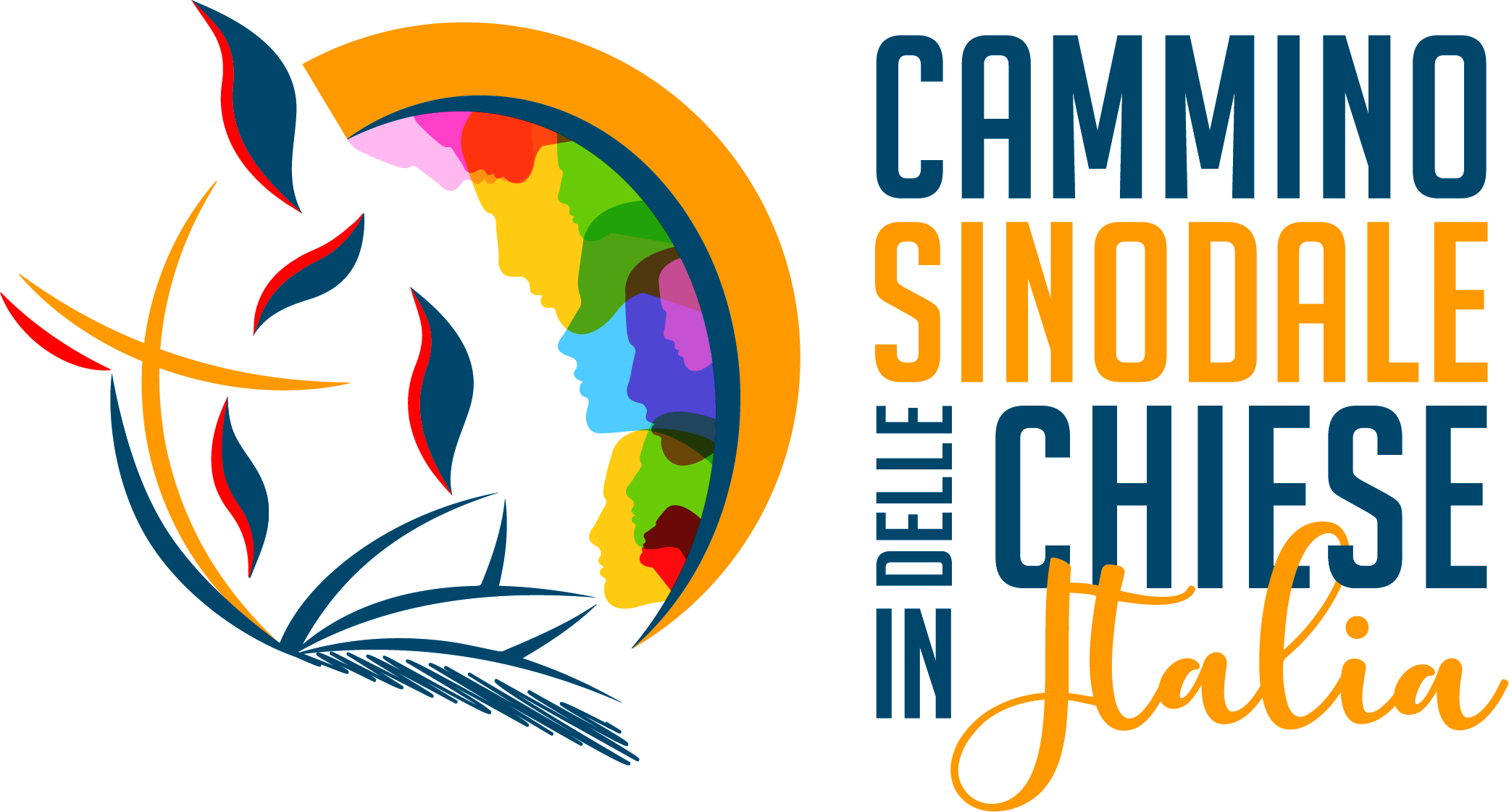 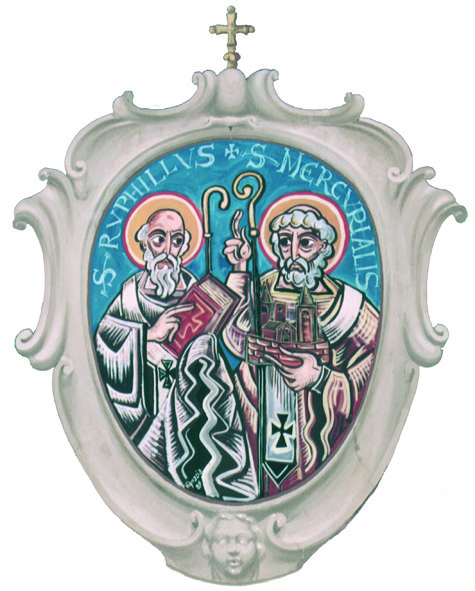 Anno 2022/2023“I CANTIERI DI BETANIA”SCHEDA 1/A IL CANTIERE DELLA STRADA E DEL VILLAGGIOAdsumus Sancte SpiritusSIAMO DAVANTI A TE, SPIRITO SANTOPreghiera del SinodoSiamo qui dinanzi a te, Spirito Santo:siamo tutti riuniti nel tuo nome.Vieni a noi, assistici, scendi nei nostri cuori.Insegnaci tu ciò che dobbiamo fare,mostraci tu il cammino da seguire tutti insieme.Non permettere che da noi peccatori sia lesa la giustizia,non ci faccia sviare l’ignoranza,non ci renda parziali l’umana simpatia,perché siamo una sola cosa in tee in nulla ci discostiamo dalla verità.Lo chiediamo a Te, che agisci in tutti i tempi e in tutti i luoghi,in comunione con il Padre e con il Figlio,per tutti i secoli dei secoli. Amen.DAL VANGELO SECONDO LUCA (Lc 10,38-42)Mentre erano in cammino, entrò in un villaggio e una donna, di nome Marta, lo ospitò. Ella aveva una sorella, di nome Maria, la quale, seduta ai piedi del Signore, ascoltava la sua parola. Marta invece era distolta per i molti servizi.Allora si fece avanti e disse: “Signore, non t’importa nulla che mia sorella mi abbia lasciata sola a servire? Dille dunque che mi aiuti”. Ma il Signore le rispose: “Marta, Marta, tu ti affanni e ti agiti per molte cose, ma di una cosa sola c’è bisogno. Maria ha scelto la parte migliore, che non le sarà tolta”. INTRODUZIONE“Mentre erano in cammino, entrò in un villaggio”.Gesù non evita i villaggi, ma insieme al gruppo dei discepoli e delle discepole li attraversa, incontrando persone di ogni condizione. Sulle strade e nei villaggi il Signore ha predicato, guarito, consolato; ha incontrato gente di tutti i tipi – come se tutto il “mondo” fosse lì presente – e non si è mai sottratto all’ascolto, al dialogo e alla prossimità.Si apre per noi il cantiere della strada e del villaggio, dove presteremo ascolto ai diversi “mondi” in cui i cristiani vivono e lavorano, cioè “camminano insieme” a tutti coloro che formano la società; in particolare occorrerà curare l’ascolto di quegli ambiti che spesso restano in silenzio o inascoltati: innanzitutto il vasto mondo delle povertà: indigenza, disagio, abbandono, fragilità, disabilità, forme di emarginazione, sfruttamento, esclusione o discriminazione (nella società come nella comunità cristiana), e poi gli ambienti della cultura (scuola, università e ricerca), delle religioni e delle fedi, delle arti e dello sport, dell’economia e finanza, del lavoro, dell’imprenditoria e delle professioni, dell’impegno politico e sociale, delle istituzioni civili e militari, del volontariato e del Terzo settore.DOMANDA DI FONDOCome il nostro “camminare insieme” può creare spazi di ascolto reale della strada e del villaggio?Quest’anno verso quali ambienti di vita possiamo allargare il raggio del nostro ascolto, aprendo dei cantieri?Quali differenze di stili di vita e quali minoranze chiedono una specifica attenzione da parte delle comunità cristiane? Cosa comporterà per la Chiesa assumere queste attenzioni?Come comunità ecclesiale, da quali attori o gruppi sociali possiamo imparare o avere imparato qualcosa?Come possiamo proporre ai diversi ambiti della vita sociale e civile il metodo di ascolto che abbiamo sperimentato nei gruppi sinodali?